В КИЗИЛЮРТОВСКОМ РАЙОНЕ ПРОХОДЯТ ДУХОВНО – НРАВСТВЕННЫЕ БЕСЕДЫ СО ШКОЛЬНИКАМИС 8 по 12 марта проходили встречи учащихся школ Кизилюртовского района с представителями духовенства.В частности, делегация отдела просвещения при Муфтияте Республики Дагестан посетила образовательные учреждения сельских поселений Акнада, Чонтаул и Султанянгиюрт.В беседе с учениками приняли участие руководитель отдела просвещения по Кизилюртовскому району Абдула Сайпудинов, имамы сельских поселений Чонтаул Арсланали Аскеров, Кульзеб Магомед Магомеддадаев и представители Антитеррористической комиссии администрации района.В ходе встречи Абдула Сайпудинов отметил, что Ислам является религией добра и мира, и всегда призывает к уважительному отношению с родителями, учителями, с теми, кто дает знания. Он привел хадис, в котором говорится о том, что мусульманин должен идти за знаниями даже в Китай.Арсланали Аскеров обращаясь к детям, призвал их быть также добрыми друг к другу, проявлять взаимное уважение. «Всевышний Аллах добр и любит доброту, а кто лишен доброты, тот лишен и всего добра», — подчеркнул он.Обращаясь к детям, Расул Мусаев выделил важность работы каждого человека над собой. «С каждого из нас начинается мир, поэтому изменить себя в благонравную сторону – значит сделать мир лучше и чище. Такую важную роль играет на земле каждый человек», — сказал он, завершив свое выступление несколькими поучительными историями про братство в исламе.Все встречи прошли в дружественной, доброжелательной обстановке. За полезную и интересную беседу дети поблагодарили гостей и организаторов мероприятия.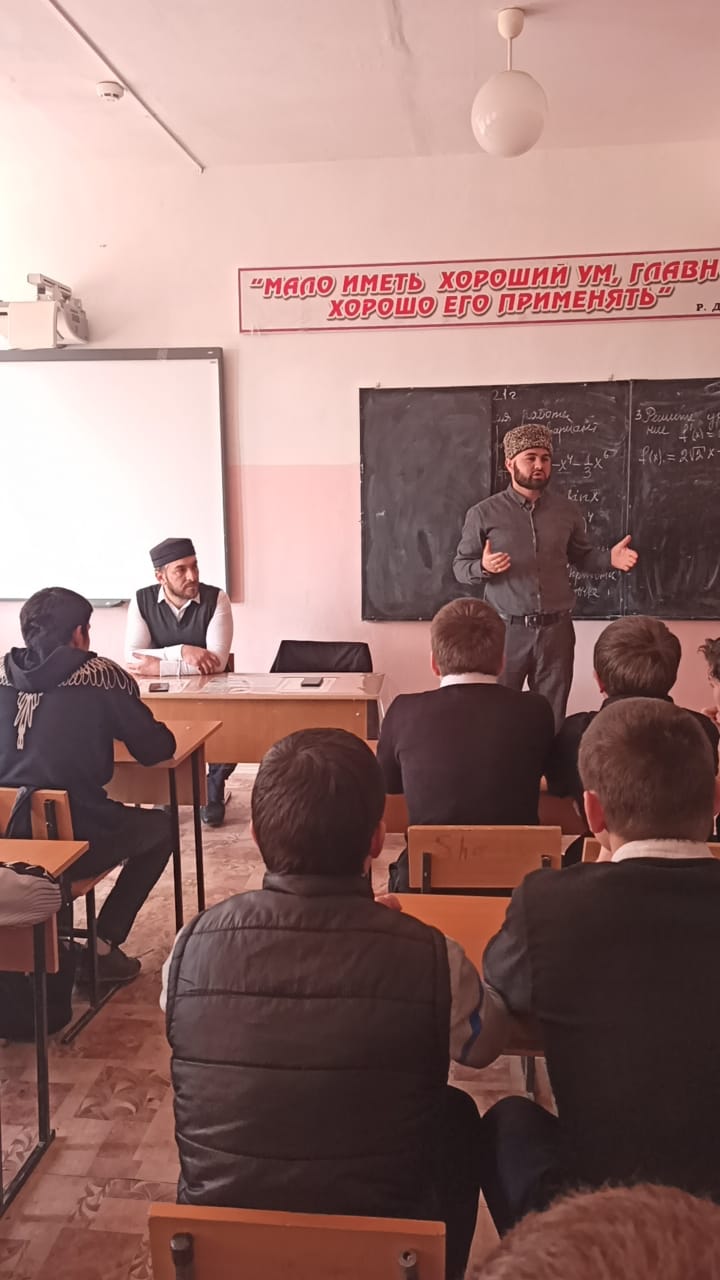 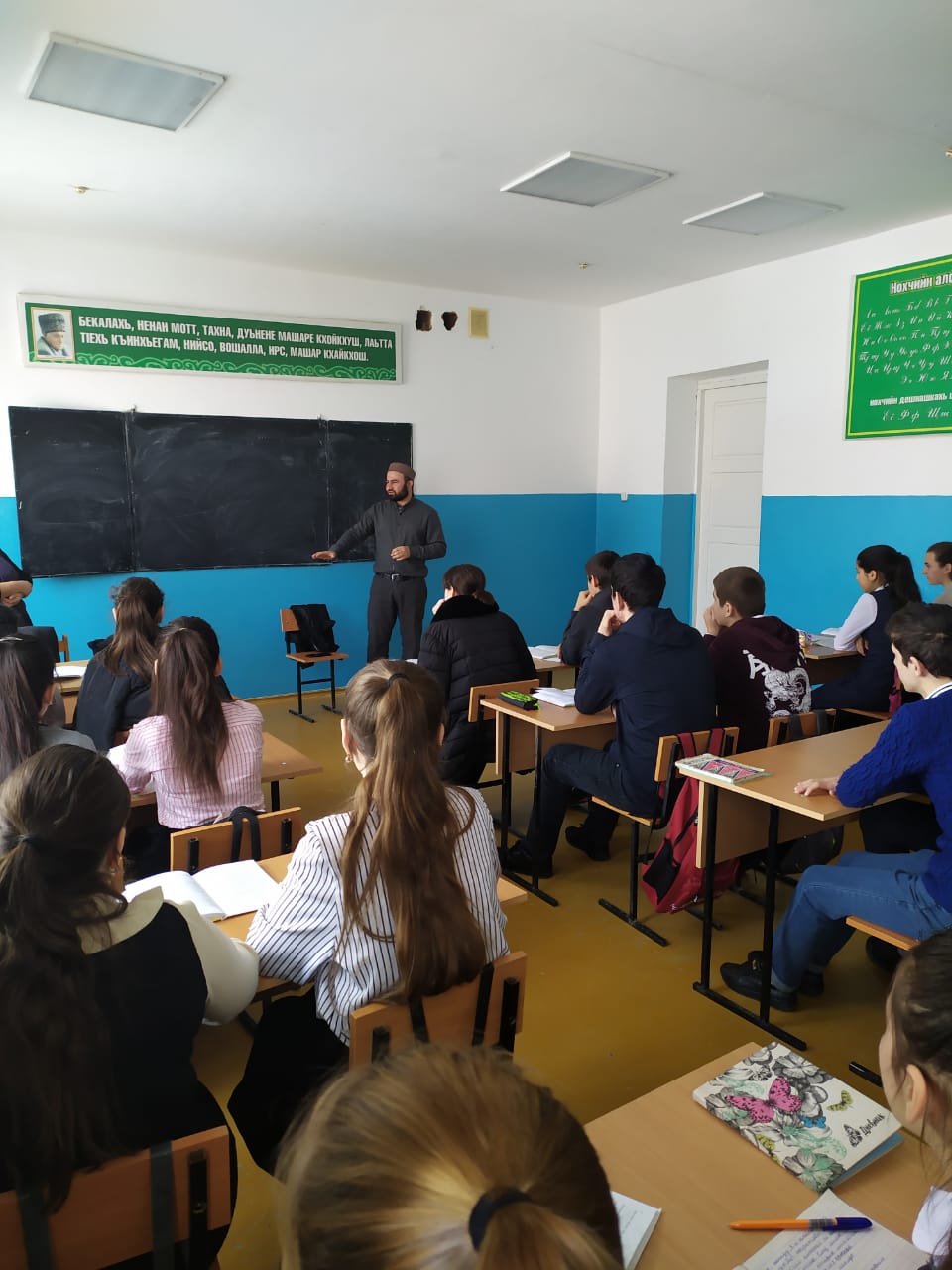 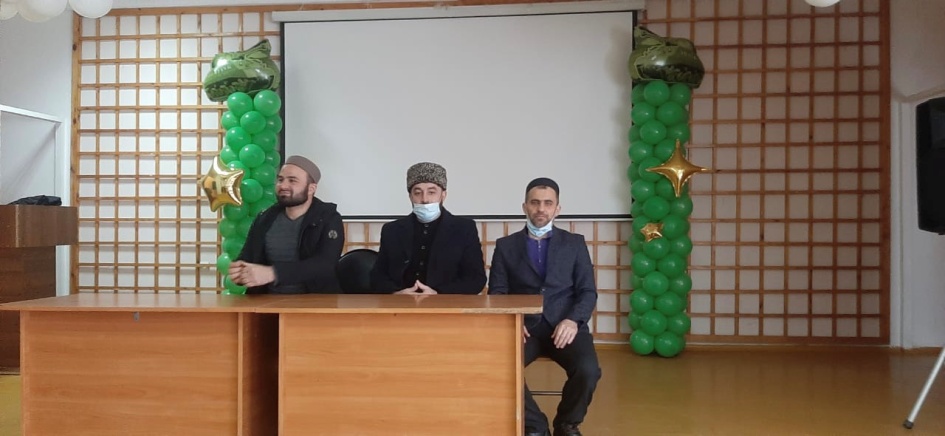 